[ а р а р                                     ПОСТАНОВЛЕНИЕ     24 январь 2011 -й                               № 4                                   24 января  2011 гОб ограничениях розничной продажи и потребления (распития) пива и напитков, изготавливаемых на его основе.Во исполнение Федерального закона "Об ограничениях розничной продажи и потребления (распития) пива и напитков, изготавливаемых на его основе" от 7 марта 2005 года № 11-ФЗ и Постановления Правительства Республики Башкортостан от 7 октября 2005 года № 221   Администрация сельского поселения Юмашевский сельсовет муниципального района Чекмагушевский район Республики Башкортостан                                                                  постановляет:1. Утвердить прилагаемый Перечень мест общественного питания, в которых не допускается розничная продажа, в том числе в розлив, и потребление (распитие) пива и напитков, изготавливаемых на его основе.(приложение №1)2. Контроль за исполнением  настоящего постановления оставляю за собой. Глава сельского поселения:                                                           А.В.АнтоновПриложение  к постановлению  Администрации  сельского поселения Юмашевский сельсовет муниципального района Чекмагушевский район Республики Башкортостанот    24 января 2011 года  №4ПЕРЕЧЕНЬМЕСТ ОБЩЕСТВЕННОГО ПИТАНИЯ, В КОТОРЫХ НЕ ДОПУСКАЕТСЯРОЗНИЧНАЯ ПРОДАЖА, В ТОМ ЧИСЛЕ В РОЗЛИВ, И ПОТРЕБЛЕНИЕ (РАСПИТИЕ) ПИВА И НАПИТКОВ, ИЗГОТАВЛИВАЕМЫХ НА ЕГО ОСНОВЕ1. Настоящий Перечень разработан в соответствии с Постановлением Правительства Республики Башкортостан от 7 октября 2005 года N 221 и определяет места общественного питания, в которых не допускается розничная продажа, в том числе в розлив, и потребление (распитие) пива и напитков, изготавливаемых на его основе.2. Требования, установленные настоящим Перечнем, распространяются на юридических и физических лиц, а также на индивидуальных предпринимателей.3. Под местами общественного питания понимаются стационарные и нестационарные объекты общественного питания, предназначенные для производства кулинарной продукции, ее реализации и организации потребления, соответствующие требованиям ГОСТ Р 50762-95 "Общественное питание. Классификация предприятий", ГОСТ Р 50647-94 "Общественное питание. Термины и определения", ГОСТ Р 50764-95 "Услуги общественного питания. Общие требования", Постановлению Правительства Российской Федерации от 15 августа 1997 N 1036 "Об утверждении Правил оказания услуг общественного питания" и иным нормативным правовым актам, регламентирующим деятельность в сфере общественного питания.4. Не допускаются розничная продажа, в том числе в розлив, и потребление (распитие) пива и напитков, изготавливаемых на его основе, в местах общественного питания, расположенных:в детских, образовательных и медицинских  учреждениях; МОУ СОШ с Юмашево, ул. Советская, 16МОУ СОШ с.Митро-Аюповское, ул. Речная, 2/1НОШ с Караталово, ул. Молодежная,52НОШ с Новосеменкино, ул. Свободы, 46НОШ с Старопучкаково, ул. Ш.Салихова, 53/2Детский сад с.Юмашево. ул. Советская 23Детский сад с Митро-Аюповское. ул. Молодкежная, 2/2-ФАП с Юмашево, ул. Мира, 7-ФАП с Новосменкино, ул. Свободы, 44-ФАП с Уйбулатово, ул. Кутуева, -ФАП с Митро-Аюповское. ул. Речная. 82-ФАП с Старопучкаково. Ул. Ш.Салихова, 28/1-ФАП с Староузмяшево. ул. Цветочная, 43/1-ФАП с Караталово, ул. Родниковая, 2в общественном транспорте (транспорте общего пользования) городского и пригородного сообщения;в организациях культуры (за исключением расположенных в них организаций или пунктов общественного питания, в том числе без образования юридического лица);- СДК с Юмашево, ул. Советская, 21-СДК с Митро-Аюповское ул. Речная, 101/1-СДК с Уйбулатово, ул. Кутуева, 5-Сельский клуб с Караталово, ул. Родниковая, 2-Сельский клуб с Новосеменкино,  ул.Свободы, 42-Сельский клуб с Староузмяшево, ул. Цветочная, 43/1 . -Сельский клуб с Старопучкаково, ул. Ш.Салихова,53/1в местах массового скопления граждан (за исключением расположенных в них организаций или пунктов общественного питания, стационарных магазинов, в том числе без образования юридического лица);в местах нахождения объектов повышенной опасности.5. За нарушение требований настоящего Порядка виновные лица несут ответственность в порядке, установленном законодательством.БАШ[ОРТОСТАН  РЕСПУБЛИКА]ЫСА[МА{ОШ  РАЙОНЫ муниципаль районЫНЫ@   ЙОМАШ АУЫЛ СОВЕТЫ АУЫЛ  БИЛ^м^]Е  ХАКИМИ^ТЕ452227,  Йомаш ауылы,  Совет урамы,10тел. (34796) 27-2-69, 27-2-24  yumash_chek@ufamts.ru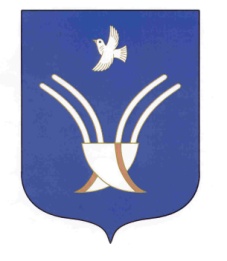 Администрация сельского поселения Юмашевский сельсоветмуниципального района Чекмагушевский район Республики Башкортостан452227, с.  Юмашево, ул.  Советская. 10 тел. (34796) 27-2-69, 27-2-24  yumash_chek@ufamts.ru 